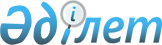 "2014 жылғы 29 мамырдағы Еуразиялық экономикалық одақ туралы шартқа Қырғыз Республикасының қосылуына байланысты Қырғыз Республикасының 2014 жылғы 29 мамырдағы Еуразиялық экономикалық одақ туралы шартты, Еуразиялық экономикалық одақтың құқығына кіретін жекелеген халықаралық шарттарды және Еуразиялық экономикалық одақ органдарының актілерін қолдануы жөніндегі жағдайлар мен өтпелі ережелер туралы 2015 жылғы 8 мамырда қол қойылған хаттамаға өзгеріс енгізу туралы хаттаманы ратификациялау туралы" Қазақстан Республикасы Заңының жобасы туралыҚазақстан Республикасы Үкіметінің 2019 жылғы 28 маусымдағы № 455 қаулысы.
      Қазақстан Республикасының Үкіметі ҚАУЛЫ ЕТЕДІ:
      "2014 жылғы 29 мамырдағы Еуразиялық экономикалық одақ туралы шартқа Қырғыз Республикасының қосылуына байланысты Қырғыз Республикасының 2014 жылғы 29 мамырдағы Еуразиялық экономикалық одақ туралы шартты, Еуразиялық экономикалық одақтың құқығына кіретін жекелеген халықаралық шарттарды және Еуразиялық экономикалық одақ органдарының актілерін қолдануы жөніндегі жағдайлар мен өтпелі ережелер туралы 2015 жылғы 8 мамырда қол қойылған хаттамаға өзгеріс енгізу туралы хаттаманы ратификациялау туралы" Қазақстан Республикасы Заңының жобасы Қазақстан Республикасының Парламенті Мәжілісінің қарауына енгізілсін. ҚАЗАҚСТАН РЕСПУБЛИКАСЫНЫҢ ЗАҢЫ  2014 жылғы 29 мамырдағы Еуразиялық экономикалық одақ туралы шартқа Қырғыз Республикасының косылуына байланысты Қырғыз Республикасының 2014 жылғы 29 мамырдағы Еуразиялық экономикалық одақ туралы шартты, Еуразиялық экономнкалық одақтың құқығына кіретін жекелеген халықаралық шарттарды және Еуразиялық экономикалық одақ органдарының актілерін колдануы жөніндегі жағдайлар мен өтпелі ережелер туралы 2015 жылғы 8 мамырда қол қойылған хаттамаға өзгеріс енгізу туралы хаттаманы ратификациялау туралы
      2014 жылғы 29 мамырдағы Еуразиялық экономикалық одақ туралы шартқа Қырғыз Республикасының қосылуына байланысты Қырғыз Республикасының 2014 жылғы 29 мамырдағы Еуразиялық экономикалық одақ туралы шартты, Еуразиялық экономикалық одақтың құқығына кіретін жекелеген халықаралық шарттарды және Еуразиялық экономикалық одақ органдарының актілерін қолдануы жөніндегі жағдайлар мен өтпелі ережелер туралы 2015 жылғы 8 мамырда қол қойылған хаттамаға өзгеріс енгізу туралы 2018 жылғы 14 мамырда Сочиде жасалған хаттама ратификациялансын.
					© 2012. Қазақстан Республикасы Әділет министрлігінің «Қазақстан Республикасының Заңнама және құқықтық ақпарат институты» ШЖҚ РМК
				
      Қазақстан Республикасының
Премьер-Министрі

А. Мамин

      Қазақстан Республикасының
Президенті
